Нормативно-правовые документыВ разделе «Нормативно-правовые документы» представлена современная нормативно-правовая информация, имеющая отношение к образованию лиц с ограниченными возможностями здоровья.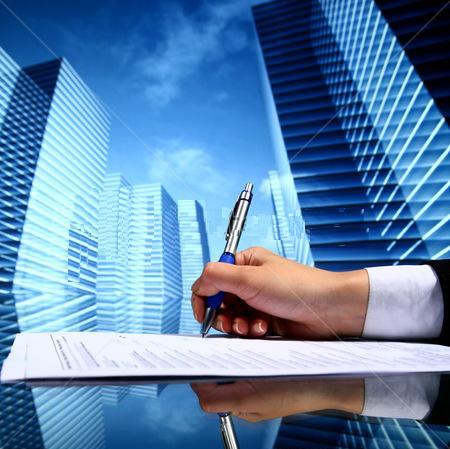 Реализация права на образование лиц с ограниченными возможностями здоровья и инвалидов является одним из значимых аспектов государственной политики в сфере образования. Особую актуальность эта проблема приобретает в связи с подписанием Российской Федерацией Конвенции о правах инвалидов и подготовкой к ее последующей ратификации (от имени Российской Федерации Конвенция подписана 24 сентября 2008 года в штаб-квартире ООН в рамках «договорного мероприятия» 63-й сессии Генеральной Ассамблеи ООН, приуроченного к 60-летию принятия Всеобщей декларации прав человека, Министром иностранных дел С.В.Лавровым). Нормативно-правовые материалы в области образования детей с ограниченными возможностями здоровья в Российской Федерации представляют документы нескольких уровней:К документам даны комментарии юриста.Данные документы  разных уровней будут полезны родителям и   специалистам образовательных учреждений, осуществляющих обучение и развитие ребенка с ограниченными возможностями здоровья. 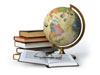 Международные (подписанные СССР или Россией).Федеральные (Конституция, законы, кодексы (семейный, гражданский и др.), постановления, распоряжения Правительства Российской Федерации и приказы, распоряжения, письма Министерства образования СССР и Российской Федерации).Региональные (Законы города Москвы, постановления и распоряжения Правительства Москвы,   а также приказы, распоряжения и письма Департамента образования города Москвы).